Gudstjeneste med dåpspåminnelse - LYSET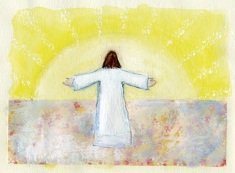 Hvem skal vi gå til, Herre, vi som famler i mørket?
Gi oss ditt lys, la det brenne klart.
Herre, miskunne deg.
(Britt G. Hallqvist/Eyvind Skeie)Lyset brenner klart. Det er jul, menneskenes lys som skinner i mørket er kommet til verden. Det er også påske, påskemorgens sol, lyset over graven som gir livshåp. Og det er også dåpen: å få vandre på livets vei, å få vandre i Guds lys, det som bekrefter håpet om at mørket, lidelse, nød og trengsel ikke er alt, og ikke er det første – og heller ikke det siste. For dåpens lys minner om trøst og fremtid, om evig liv, om lyset som viser veien hjem, om fredens by på en nyskapt jord.Jesus Kristus lover:Som lys er jeg kommet til verden, for at ingen som tror på meg, skal bli i mørket.
(Joh 12, 46)Lyset skal ikke settes under et kar, men være synlig. Vi skal fortelle om det. Vi skal gjøre vår gjerning i lyset og la lyset prege oss. Vi skal leve i lyset og Paulus skriver om det:Han har også latt lyset skinne i våre hjerter, for at kunnskapen om Guds herlighet i Jesu Kristi ansikt skal lyse fram.
(2. Kor 4, 6)I: SamlingI: SamlingInngangsord:Det kan tennes et lys til hver setning i inngangsordene.L: I Guds navn, for Gud sa: Det skal bli lys! Og det ble lys.
I Jesu Kristi navn, for Jesus sa: Jeg er verdens lys! Den som følger meg skal aldri vandre i mørket, men ha livets lys.I Den hellige ånds navn, for ånden leder oss på veien, leder oss til den andre og leder oss til Gud. Amen.Samlingsbønn:A:	Gud, du kjenner meg. Du går med meg.
1:	Om jeg holder på med noe eller om jeg slapper av, så passer du på meg.
2:	Om jeg snakker med andre, eller tenker på noe, så hører du på meg.
A:	Gud, du kjenner meg. Du går med meg.
1:	Det finnes ingen steder hvor ikke din hånd leder meg.
2:	Selv om det er mørkt, så vet du hvor jeg er.
A:	Gud, du kjenner meg. Du går med meg.
1:	Siden jeg ble født, har du kjent meg.
2:	Ja, selv før det, så har du tenkt på meg.
A:	Gud, du kjenner meg. Du går med meg.
1:	Jeg ber deg, Gud: Ikke gå fra meg.
2:	Vis meg hvor jeg skal gå, helt inn i din evighet.
A:	Gud, du kjenner meg. Du går med meg.
(etter Sal 139)Kyrielitani:L/ML	Gud, noen ganger lukker jeg øynene, for det er så vanskelig. Det er så mye mørke rundt meg. Så mange mennesker som fryser, som sulter eller som er syke. Hør vårt rop:A	Gud, forbarm deg.L/ML	Vi legger frem for deg alt det som er mørkt i våre liv, alt det som vi ikke holder ut å se: Lidelse og ensomhet, mennesker som er redde. Gi at vi ikke snur oss bort, men gi oss kraft til å spre lyset. Hør vårt rop:A	Kristus, forbarm deg.L/ML	Gud, du er med oss. Ditt første ord var: Det skal bli lys! Skap lys og varme, lys og liv. Hørt vårt rop:A	Gud, forbarm deg.L/ML	Ditt ord er en lykt for min fot	og et lys for min sti.	(Sal 119, 105)II: OrdetII: OrdetAndakt:Denne kan for eksempel holdes i tilknytning til:DåpslysetSal 139; Joh 8, 12Dagens preg/søndagens stilling i kirkeåret (advent, åpenbaringstiden, påske)«This little light of mine», Treklang Fortellingen «Lysets sal»Fortelling: Lyset salEn konge hadde to sønner. Da han ble gammel, tenkte han at en av de to måtte bli hans etterfølger. Han samlet da alle sine vise rådgivere og kalte også på sine to sønner. Hver av sønnene fikk fem sølvmynter og kongen sa: «Dere får fem sølvmynter og dere får i oppgave å fylle slottets store sal – jeg skal ikke si hva dere skal fylle salen med, men i kveld, ja, da vil jeg se at salen er fylt opp.» Rådgiverne så på hverandre, de var enige, dette var en god oppgave.Den eldste sønnen gikk ut, han vandret forbi et åker hvor arbeiderne høstet sukkerrør. De tok alt inn og presset det i et stort kvern. De tomme sukkerrørene lå bare i veikanten. Den eldste sønnen tenkte: «Det er lett, jeg kan fylle hele salen med sukkerrør.» Han ble raskt enig med arbeiderne, han betalte fem sølvmynter og hele salen ble fylt med sukkerrør. Den eldste sønnen gikk til kongen og sa: «Det er gjort. Du kan peke ut meg til din etterfølger.» Men kongen sa: «Nei, det er ikke kveld ennå.»Ganske snart etter kom den yngste sønnen. Han ba om at sukkerrørene ble fjernet fra salen. Slik ble det. Da tok den yngste sønnen et lys, satte det midt i salen og tente det. Skinnet fra det levende lyset fylte hele salen, helt inn i det mørkeste hjørnet kom lyset inn.Da sa kongen: «Du skal bli min etterfølger. Din bror har betalt fem sølvmynter for å fylle salen med gamle sukkerrør. Du har alle dine fem mynter igjen, og du har fylt salen med det menneskene trenger.»Fortellingen er også del av samlingen – LYSET.Dåpspåminnelsemed lystenning: Denne kan med fordel legges til etter andakten og som innledning til Trosbekjennelsen. Den kan utformes for eksempel slik:L	Ditt ord er en lykt for min fot	og et lys for min sti.	(Sal 119, 105)Eller:L	Dere er verdens lys! En by som ligger på et fjell, kan ikke skjules.	(Matt 5, 14)Eller:L	Jeg er verdens lys. Den som følger meg, skal ikke vandre i mørket, men ha livets lys.	(Joh 8, 12)Eller:L	En gang var dere selv mørke, men nå – i Herren – er dere lys. Lev da som lysets barn!	(Ef 5, 8)Deretter kan en fortsette slik:L	Da dere ble døpt, ble det tent et dåpslys. I dag inviterer vi dere frem, i dag skal dere få mulighet til å tenne deres dåpslys på nytt. Det skal skinne og minne dere om at dere ikke går alene, og at det er et lys som skinner for dere – alltid.  Ta med deres dåpslys og kom frem, tenn deres dåpslys ved det store påskelyset.Alle kommer frem og tenner sine lys, lysene kan for eksempel settes samlet rundt dåpsfatet. Bruk gjerne lys barna har laget under samlingen og/eller bruk vanlige lys. Avslutningsvis kan det lyses en velsignelse over alle som kom frem, for eksempel slik:L	Dåpslysene er tent.	 Måtte deres lys vise dere den rette vei, måtte lysenes varme gi dere   trygghet,	så dere hjelper hverandre og støtter hverandre,	så vi sammen kan bygge Guds rettferdighet og sammen kan leve i Guds       verden.III: ForbønnIII: ForbønnForbønn med lystenningDet kan tennes et lys til hver bønn, her kan en involvere flere. Det kan også bruke et menighetssvar mellom bønneleddene.ML/L	Vi tenner et lys for alle som er lei seg, fordi de ikke kan se lyst på livet.ML/L	Vi tenner et lys for alle som har mistet troen, fordi de har hatt dårlige erfaringer eller ble skuffet.ML/L	Vi tenner et lys for alle som lengter etter lyset, fordi det er mørkt rundt dem.ML/L	Vi tenner et for alle som er samlet her i dag.AnnetAnnetSalmer og sanger:N 13 101: Kristus er verdens lys N 13 537: Flammene er mange   N 13 727: Lysenes Gud  N13 752: Gi oss lys  N13 480: Hvem skal vi gå til Herre,N 13 246: Lyset skinner over jord!N 13 752: Gi oss lys Treklang: This little light of mineSyng Håp I: Lyset som gir oss håp GaverDet kan deles ut små lys ved utgangen, som et minne til alle som var med på gudstjenesten.